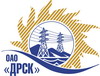 Открытое Акционерное Общество«Дальневосточная распределительная сетевая  компания»ПРОТОКОЛ № 452/УР-ВПзаседания закупочной комиссии по выбору победителя открытого электронного запроса предложений на право заключения договора: Ремонт ПС Птицефабрика филиала АЭС закупка № 709 раздел 1.1.  ГКПЗ 2015Форма голосования членов Закупочной комиссии: очно-заочная.ПРИСУТСТВОВАЛИ: 10 членов постоянно действующей Закупочной комиссии ОАО «ДРСК»  2-го уровня.ВОПРОСЫ, ВЫНОСИМЫЕ НА РАССМОТРЕНИЕ ЗАКУПОЧНОЙ КОМИССИИ: Об утверждении результатов процедуры переторжки.Об итоговой ранжировке предложений.О выборе победителя запроса предложений.РЕШИЛИ:По вопросу № 1Признать процедуру переторжки состоявшейсяУтвердить окончательные цены предложений участниковПо вопросу № 2Утвердить итоговую ранжировку предложенийПо вопросу № 3 3.1 Планируемая стоимость закупки в соответствии с ГКПЗ: 2 442 000,0  рублей без учета НДС; 2 881 560,0 рублей с учетом НДС.3.2 Признать победителем запроса предложений Ремонт ПС Птицефабрика филиала АЭС  участника, занявшего первое место в итоговой ранжировке по степени предпочтительности для заказчика: ООО ФСК "Энергосоюз" (675007 Амурской области г. Благовещенск ул. Нагорная ,20/2 а/я 18;) на условиях: стоимость предложения 1 949 659,0 руб. без НДС (2 300 597,62 руб. с НДС). Срок выполнения: начало выполнения июль, окончание сентябрь 2015 г. Условия оплаты:  без аванса, расчет в течение 30 календарных дней после подписания справки о стоимости выполненных работ КС-3. Гарантия на своевременное и качественное выполнение работ, а также на устранение дефектов, возникших по вине подрядчика, составляет 36 месяцев со дня подписания акта сдачи-приемки. Гарантия на материалы, поставляемые подрядчиком 36 месяцев и оборудование 60 месяцев.   Срок действия оферты до 15.09.2015.г.  Благовещенск«03» июня 2015 года№п/пНаименование Участника закупки и его адресОбщая цена заявки до переторжки, руб. без НДСОбщая цена заявки после переторжки, руб. без НДСООО "ЭЛМОНТ" (675000, Амурская область, г. Благовещенск, ул. Нагорная 19)2 400 000,00 руб. без НДС (2 832 000,0 руб. с НДС)2 050 000,0 руб. без НДС (2 419 000,0 руб. с НДС)2.ООО "ЭК "СВЕТОТЕХНИКА" (675029, Россия, Амурская обл., г. Благовещенск, ул. Артиллерийская, д. 116)2 405 311,00 руб. без НДС (2 838 266,98 руб. с НДС)2 200 000,0 руб. без НДС (2 596 000,0 руб. с НДС)3.ООО ФСК "Энергосоюз" (675007 Амурской области г. Благовещенск ул. Нагорная ,20/2 а/я 18;)2 429 617,00 руб. без НДС (2 866 948,06 руб. с НДС)1 949 659,0 руб. без НДС (2 300 597,62 руб. с НДС)Место в итоговой ранжировкеНаименование и адрес участникаЦена предложения до переторжки без НДС, руб.Окончательная цена предложения без НДС, руб.1 местоООО ФСК "Энергосоюз" (675007 Амурской области г. Благовещенск ул. Нагорная ,20/2 а/я 18;)2 429 617,00 руб. без НДС (2 866 948,06 руб. с НДС)1 949 659,0 руб. без НДС (2 300 597,62 руб. с НДС)2 местоООО "ЭЛМОНТ" (675000, Амурская область, г. Благовещенск, ул. Нагорная 19)2 400 000,00 руб. без НДС (2 832 000,0 руб. с НДС)2 050 000,0 руб. без НДС (2 419 000,0 руб. с НДС)3 местоООО "ЭК "СВЕТОТЕХНИКА" (675029, Россия, Амурская обл., г. Благовещенск, ул. Артиллерийская, д. 116)2 405 311,00 руб. без НДС (2 838 266,98 руб. с НДС)2 200 000,0 руб. без НДС (2 596 000,0 руб. с НДС)Ответственный секретарь Закупочной комиссии: Моторина О.А._______________________________Технический секретарь Закупочной комиссии: Чувашова О.В._______________________________